A P P L I C A T I O N    F O R    V I S I O N    C A R E    P L A N	 (sm)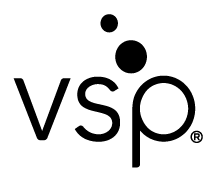 Attn: Sales3333 Quality Drive Rancho Cordova, CA 95670(800) 216-6248Complete all applicable questions accurately and in detail.C L I E N T    I N F O R M A T I O NP O L I C Y	    D E T A I L SThe rates listed must support the plan design and benefit selected and must meet all eligibility requirements. Please refer to your VSP-provided rate sheet for details or contact your VSP Account Executive. Any discrepancies may preclude acceptance by VSP.A G R E E M E N TThe undersigned client hereby applies for vision care coverage through VSP. It is understood that:A.	All future employees will be covered when they become eligible, or offered VSP coverage if voluntary.B.	Coverage will terminate for an employee on the last day of the month in which employment terminates.C.	Member past service for clients previously covered by VSP will carry over and remain in force.D.	Any non-VSP-created information outlining coverage or plan details must be reviewed by VSP prior to distribution to members.E.	This agreement will continue in force 24 months from the effective date. Rates are based on the assumption that VSP will receive these amounts over the full plan term. Any person who knowingly and with intent to injure, defraud, or deceive any insurer, files a statement of claim or an application containing any false, incomplete or misleading information, is guilty of a felony of the third degree.	B R O K E R   /   C O N S U L T A N T The broker/consultant indicated below is hereby designated Broker of Record by the above signed employer.Please send a copy of agent/broker license, if not currently on file with VSP.G E N E R A L   A G E N T Please send a copy of agent/broker license, if not currently on file with VSP.1Full legal name of client as it appears on the policy:      Full legal name of client as it appears on the policy:      Full legal name of client as it appears on the policy:      Full legal name of client as it appears on the policy:      Address:      Address:      Address:      Address:      City:      County:      State:      ZIP:      Phone:       Fax:      Principal Contact:      Principal Contact:      Title:      Title:      Phone:       Fax:      E-mail:      E-mail:      Client is headquartered in state of       (if different state from section 1, provide physical address for client in this state)Client is headquartered in state of       (if different state from section 1, provide physical address for client in this state)Client is headquartered in state of       (if different state from section 1, provide physical address for client in this state)Client is headquartered in state of       (if different state from section 1, provide physical address for client in this state)Address:      Address:      Address:      Address:      City:      County:      State:      ZIP:      2Who should we contact with payment questions? Who should we contact with payment questions? Who should we contact with payment questions? Who should we contact with payment questions? Name:      Name:      Name:      Name:      Title:      Title:      Title:      Title:      Title:      Title:      Phone:       Fax:       Fax:       Fax:      E-mail:      E-mail:      E-mail:      E-mail:      E-mail:      E-mail:      3aWho should we contact with eligibility questions? Who should we contact with eligibility questions? Who should we contact with eligibility questions? Who should we contact with eligibility questions? 3aName:      Name:      Name:      Name:      Title:      Title:      Title:      Title:      Title:      Title:      Title:      Title:      3aPhone:       Fax:       Fax:       Fax:      E-mail:      E-mail:      E-mail:      E-mail:      E-mail:      E-mail:      E-mail:      E-mail:      3bDoes your broker need access to view/manage/update your eligibility? Does your broker need access to view/manage/update your eligibility? Does your broker need access to view/manage/update your eligibility? Does your broker need access to view/manage/update your eligibility? yes   no yes   no yes   no yes   no yes   no yes   no yes   no yes   no yes   no Name:      Name:      Name:      Name:      Title:      Title:      Title:      Title:      Title:      Title:      Title:      Title:      Phone:      Fax:      Fax:      Fax:      E-mail:      E-mail:      E-mail:      E-mail:      E-mail:      E-mail:      E-mail:      E-mail:      4Who is the Benefit Administrator responsible for the overall administration of the plan (if not principal contact)?Who is the Benefit Administrator responsible for the overall administration of the plan (if not principal contact)?Who is the Benefit Administrator responsible for the overall administration of the plan (if not principal contact)?Who is the Benefit Administrator responsible for the overall administration of the plan (if not principal contact)?Who is the Benefit Administrator responsible for the overall administration of the plan (if not principal contact)?Who is the Benefit Administrator responsible for the overall administration of the plan (if not principal contact)?Who is the Benefit Administrator responsible for the overall administration of the plan (if not principal contact)?Who is the Benefit Administrator responsible for the overall administration of the plan (if not principal contact)?Who is the Benefit Administrator responsible for the overall administration of the plan (if not principal contact)?Who is the Benefit Administrator responsible for the overall administration of the plan (if not principal contact)?Who is the Benefit Administrator responsible for the overall administration of the plan (if not principal contact)?Who is the Benefit Administrator responsible for the overall administration of the plan (if not principal contact)?Name:      Name:      Name:      Name:      Title:      Title:      Title:      Title:      Title:      Title:      Title:      Title:      Phone:       Fax:       Fax:       Fax:      E-mail:      E-mail:      E-mail:      E-mail:      E-mail:      E-mail:      E-mail:      E-mail:      If multiple benefits administrators are at other locations, attach names, addresses, emails, phone, and fax numbers.If multiple benefits administrators are at other locations, attach names, addresses, emails, phone, and fax numbers.If multiple benefits administrators are at other locations, attach names, addresses, emails, phone, and fax numbers.If multiple benefits administrators are at other locations, attach names, addresses, emails, phone, and fax numbers.If multiple benefits administrators are at other locations, attach names, addresses, emails, phone, and fax numbers.If multiple benefits administrators are at other locations, attach names, addresses, emails, phone, and fax numbers.If multiple benefits administrators are at other locations, attach names, addresses, emails, phone, and fax numbers.If multiple benefits administrators are at other locations, attach names, addresses, emails, phone, and fax numbers.If multiple benefits administrators are at other locations, attach names, addresses, emails, phone, and fax numbers.If multiple benefits administrators are at other locations, attach names, addresses, emails, phone, and fax numbers.If multiple benefits administrators are at other locations, attach names, addresses, emails, phone, and fax numbers.If multiple benefits administrators are at other locations, attach names, addresses, emails, phone, and fax numbers.5What is the nature of your business?       	What is the DUNS number?      What is the nature of your business?       	What is the DUNS number?      What is the nature of your business?       	What is the DUNS number?      What is the nature of your business?       	What is the DUNS number?      What is the nature of your business?       	What is the DUNS number?      What is the nature of your business?       	What is the DUNS number?      What is the nature of your business?       	What is the DUNS number?      What is the nature of your business?       	What is the DUNS number?      What is the nature of your business?       	What is the DUNS number?      What is the nature of your business?       	What is the DUNS number?      What is the nature of your business?       	What is the DUNS number?      What is the nature of your business?       	What is the DUNS number?      6Membership information will be sent to VSP via: Electronic Transfers  Online Eligibility ManagementMembership information will be sent to VSP via: Electronic Transfers  Online Eligibility ManagementMembership information will be sent to VSP via: Electronic Transfers  Online Eligibility ManagementMembership information will be sent to VSP via: Electronic Transfers  Online Eligibility ManagementMembership information will be sent to VSP via: Electronic Transfers  Online Eligibility ManagementMembership information will be sent to VSP via: Electronic Transfers  Online Eligibility ManagementMembership information will be sent to VSP via: Electronic Transfers  Online Eligibility ManagementMembership information will be sent to VSP via: Electronic Transfers  Online Eligibility ManagementMembership information will be sent to VSP via: Electronic Transfers  Online Eligibility ManagementMembership information will be sent to VSP via: Electronic Transfers  Online Eligibility ManagementMembership information will be sent to VSP via: Electronic Transfers  Online Eligibility ManagementMembership information will be sent to VSP via: Electronic Transfers  Online Eligibility ManagementIf electronic transfer reporting OR if a third party will handle your eligibility, please provide Third Party Administrator Information.  Firm:           If electronic transfer reporting OR if a third party will handle your eligibility, please provide Third Party Administrator Information.  Firm:           If electronic transfer reporting OR if a third party will handle your eligibility, please provide Third Party Administrator Information.  Firm:           If electronic transfer reporting OR if a third party will handle your eligibility, please provide Third Party Administrator Information.  Firm:           If electronic transfer reporting OR if a third party will handle your eligibility, please provide Third Party Administrator Information.  Firm:           If electronic transfer reporting OR if a third party will handle your eligibility, please provide Third Party Administrator Information.  Firm:           If electronic transfer reporting OR if a third party will handle your eligibility, please provide Third Party Administrator Information.  Firm:           If electronic transfer reporting OR if a third party will handle your eligibility, please provide Third Party Administrator Information.  Firm:           If electronic transfer reporting OR if a third party will handle your eligibility, please provide Third Party Administrator Information.  Firm:           If electronic transfer reporting OR if a third party will handle your eligibility, please provide Third Party Administrator Information.  Firm:           If electronic transfer reporting OR if a third party will handle your eligibility, please provide Third Party Administrator Information.  Firm:           Contact:        Contact:        Contact:        Title:      Title:      Title:      Title:      Title:      Title:      Title:      Title:      Address:      Address:      Address:      Address:      Address:      Address:      Address:      Address:      Address:      Address:      Address:      City:      County:      County:      County:      State:      ZIP:      ZIP:      ZIP:      ZIP:      ZIP:      ZIP:      Phone:      Fax:      Fax:      Fax:      E-mail:      E-mail:      E-mail:      E-mail:      E-mail:      E-mail:      E-mail:      In conjunction with health plan industry practices when providing electronic eligibility, VSP requests clients to send dependent eligibility information to VSP. This would include providing the covered dependent’s full name, date of birth, and relationship to the employee/member.  Dependents will be reported as a dependent under the employee’s ID number.Will dependent information be sent to VSP for eligibility purposes? yes  noIf no, please explain:      Employers without Internet access for making membership updates will be contacted by VSP to review other options.In conjunction with health plan industry practices when providing electronic eligibility, VSP requests clients to send dependent eligibility information to VSP. This would include providing the covered dependent’s full name, date of birth, and relationship to the employee/member.  Dependents will be reported as a dependent under the employee’s ID number.Will dependent information be sent to VSP for eligibility purposes? yes  noIf no, please explain:      Employers without Internet access for making membership updates will be contacted by VSP to review other options.In conjunction with health plan industry practices when providing electronic eligibility, VSP requests clients to send dependent eligibility information to VSP. This would include providing the covered dependent’s full name, date of birth, and relationship to the employee/member.  Dependents will be reported as a dependent under the employee’s ID number.Will dependent information be sent to VSP for eligibility purposes? yes  noIf no, please explain:      Employers without Internet access for making membership updates will be contacted by VSP to review other options.In conjunction with health plan industry practices when providing electronic eligibility, VSP requests clients to send dependent eligibility information to VSP. This would include providing the covered dependent’s full name, date of birth, and relationship to the employee/member.  Dependents will be reported as a dependent under the employee’s ID number.Will dependent information be sent to VSP for eligibility purposes? yes  noIf no, please explain:      Employers without Internet access for making membership updates will be contacted by VSP to review other options.In conjunction with health plan industry practices when providing electronic eligibility, VSP requests clients to send dependent eligibility information to VSP. This would include providing the covered dependent’s full name, date of birth, and relationship to the employee/member.  Dependents will be reported as a dependent under the employee’s ID number.Will dependent information be sent to VSP for eligibility purposes? yes  noIf no, please explain:      Employers without Internet access for making membership updates will be contacted by VSP to review other options.In conjunction with health plan industry practices when providing electronic eligibility, VSP requests clients to send dependent eligibility information to VSP. This would include providing the covered dependent’s full name, date of birth, and relationship to the employee/member.  Dependents will be reported as a dependent under the employee’s ID number.Will dependent information be sent to VSP for eligibility purposes? yes  noIf no, please explain:      Employers without Internet access for making membership updates will be contacted by VSP to review other options.In conjunction with health plan industry practices when providing electronic eligibility, VSP requests clients to send dependent eligibility information to VSP. This would include providing the covered dependent’s full name, date of birth, and relationship to the employee/member.  Dependents will be reported as a dependent under the employee’s ID number.Will dependent information be sent to VSP for eligibility purposes? yes  noIf no, please explain:      Employers without Internet access for making membership updates will be contacted by VSP to review other options.In conjunction with health plan industry practices when providing electronic eligibility, VSP requests clients to send dependent eligibility information to VSP. This would include providing the covered dependent’s full name, date of birth, and relationship to the employee/member.  Dependents will be reported as a dependent under the employee’s ID number.Will dependent information be sent to VSP for eligibility purposes? yes  noIf no, please explain:      Employers without Internet access for making membership updates will be contacted by VSP to review other options.7Names of separate divisions that will be covered by this plan (indicate if COBRA division is required):Names of separate divisions that will be covered by this plan (indicate if COBRA division is required):Names of separate divisions that will be covered by this plan (indicate if COBRA division is required):Names of separate divisions that will be covered by this plan (indicate if COBRA division is required):Names of separate divisions that will be covered by this plan (indicate if COBRA division is required):Names of separate divisions that will be covered by this plan (indicate if COBRA division is required):Names of separate divisions that will be covered by this plan (indicate if COBRA division is required):Names of separate divisions that will be covered by this plan (indicate if COBRA division is required):7Address of additional divisions if applicable. IMPORTANT: Separate divisions will be billed on separate invoices(If multiple divisions are needed, attach list of division names, contact names, address, email, phone, and fax numbers):Address of additional divisions if applicable. IMPORTANT: Separate divisions will be billed on separate invoices(If multiple divisions are needed, attach list of division names, contact names, address, email, phone, and fax numbers):Address of additional divisions if applicable. IMPORTANT: Separate divisions will be billed on separate invoices(If multiple divisions are needed, attach list of division names, contact names, address, email, phone, and fax numbers):Address of additional divisions if applicable. IMPORTANT: Separate divisions will be billed on separate invoices(If multiple divisions are needed, attach list of division names, contact names, address, email, phone, and fax numbers):Address of additional divisions if applicable. IMPORTANT: Separate divisions will be billed on separate invoices(If multiple divisions are needed, attach list of division names, contact names, address, email, phone, and fax numbers):Address of additional divisions if applicable. IMPORTANT: Separate divisions will be billed on separate invoices(If multiple divisions are needed, attach list of division names, contact names, address, email, phone, and fax numbers):Address of additional divisions if applicable. IMPORTANT: Separate divisions will be billed on separate invoices(If multiple divisions are needed, attach list of division names, contact names, address, email, phone, and fax numbers):Address of additional divisions if applicable. IMPORTANT: Separate divisions will be billed on separate invoices(If multiple divisions are needed, attach list of division names, contact names, address, email, phone, and fax numbers):Billing address (if different than Client address):      Billing address (if different than Client address):      Billing address (if different than Client address):      Billing address (if different than Client address):      Billing address (if different than Client address):      Billing address (if different than Client address):      Billing address (if different than Client address):      Billing address (if different than Client address):      City:      City:      County:      County:      State:      State:      ZIP:      ZIP:      ZIP:      Phone:      Phone:       Fax:       Fax:      E-mail:      E-mail:      E-mail:      E-mail:      E-mail:      E-mail:      E-mail:      E-mail:      E-mail:      E-mail:      If Self-Funded Program, do claims billings and administrative fee billings go to the same person?  yes  no	If no, please supply contact, title, address, phone, and fax number for each type of billing.If Self-Funded Program, do claims billings and administrative fee billings go to the same person?  yes  no	If no, please supply contact, title, address, phone, and fax number for each type of billing.If Self-Funded Program, do claims billings and administrative fee billings go to the same person?  yes  no	If no, please supply contact, title, address, phone, and fax number for each type of billing.If Self-Funded Program, do claims billings and administrative fee billings go to the same person?  yes  no	If no, please supply contact, title, address, phone, and fax number for each type of billing.If Self-Funded Program, do claims billings and administrative fee billings go to the same person?  yes  no	If no, please supply contact, title, address, phone, and fax number for each type of billing.If Self-Funded Program, do claims billings and administrative fee billings go to the same person?  yes  no	If no, please supply contact, title, address, phone, and fax number for each type of billing.If Self-Funded Program, do claims billings and administrative fee billings go to the same person?  yes  no	If no, please supply contact, title, address, phone, and fax number for each type of billing.If Self-Funded Program, do claims billings and administrative fee billings go to the same person?  yes  no	If no, please supply contact, title, address, phone, and fax number for each type of billing.8Number of employees eligible for benefits:       Number of employees eligible for benefits:       Number of employees eligible for benefits:       Number of employees eligible for benefits:       Number of employees eligible for benefits:       Number of employees eligible for benefits:       Number of employees eligible for benefits:       Number of employees eligible for benefits:       8Does this represent the total number of employees in the company? yes  no  total number:      Does this represent the total number of employees in the company? yes  no  total number:      Does this represent the total number of employees in the company? yes  no  total number:      Does this represent the total number of employees in the company? yes  no  total number:      Does this represent the total number of employees in the company? yes  no  total number:      Does this represent the total number of employees in the company? yes  no  total number:      Does this represent the total number of employees in the company? yes  no  total number:      Do you have an employee population outside of the ? yes  no          If yes, what country :     Do you provide benefits to your retiree population? yes  no	Do you have an employee population outside of the ? yes  no          If yes, what country :     Do you provide benefits to your retiree population? yes  no	Do you have an employee population outside of the ? yes  no          If yes, what country :     Do you provide benefits to your retiree population? yes  no	Do you have an employee population outside of the ? yes  no          If yes, what country :     Do you provide benefits to your retiree population? yes  no	Do you have an employee population outside of the ? yes  no          If yes, what country :     Do you provide benefits to your retiree population? yes  no	Do you have an employee population outside of the ? yes  no          If yes, what country :     Do you provide benefits to your retiree population? yes  no	Do you have an employee population outside of the ? yes  no          If yes, what country :     Do you provide benefits to your retiree population? yes  no	Dependents: Eligible dependents are the covered employee’s spouse and unmarried dependent children until the end of the month that they reach their [     ] birthday, or the end of the month that they reach their [     ] birthday, if attending school full time. (includes an unmarried child if incapable of self-support because of physical or mental incapacity that commenced prior to reaching the above age)Dependents: Eligible dependents are the covered employee’s spouse and unmarried dependent children until the end of the month that they reach their [     ] birthday, or the end of the month that they reach their [     ] birthday, if attending school full time. (includes an unmarried child if incapable of self-support because of physical or mental incapacity that commenced prior to reaching the above age)Dependents: Eligible dependents are the covered employee’s spouse and unmarried dependent children until the end of the month that they reach their [     ] birthday, or the end of the month that they reach their [     ] birthday, if attending school full time. (includes an unmarried child if incapable of self-support because of physical or mental incapacity that commenced prior to reaching the above age)Dependents: Eligible dependents are the covered employee’s spouse and unmarried dependent children until the end of the month that they reach their [     ] birthday, or the end of the month that they reach their [     ] birthday, if attending school full time. (includes an unmarried child if incapable of self-support because of physical or mental incapacity that commenced prior to reaching the above age)Dependents: Eligible dependents are the covered employee’s spouse and unmarried dependent children until the end of the month that they reach their [     ] birthday, or the end of the month that they reach their [     ] birthday, if attending school full time. (includes an unmarried child if incapable of self-support because of physical or mental incapacity that commenced prior to reaching the above age)Dependents: Eligible dependents are the covered employee’s spouse and unmarried dependent children until the end of the month that they reach their [     ] birthday, or the end of the month that they reach their [     ] birthday, if attending school full time. (includes an unmarried child if incapable of self-support because of physical or mental incapacity that commenced prior to reaching the above age)Dependents: Eligible dependents are the covered employee’s spouse and unmarried dependent children until the end of the month that they reach their [     ] birthday, or the end of the month that they reach their [     ] birthday, if attending school full time. (includes an unmarried child if incapable of self-support because of physical or mental incapacity that commenced prior to reaching the above age)9Dependents other than employee’s spouse & children:  parents  	domestic partners (all)domestic partners (same sex only)   	domestic partner’s childrenDependents other than employee’s spouse & children:  parents  	domestic partners (all)domestic partners (same sex only)   	domestic partner’s childrenDependents other than employee’s spouse & children:  parents  	domestic partners (all)domestic partners (same sex only)   	domestic partner’s childrenDependents other than employee’s spouse & children:  parents  	domestic partners (all)domestic partners (same sex only)   	domestic partner’s childrenDependents other than employee’s spouse & children:  parents  	domestic partners (all)domestic partners (same sex only)   	domestic partner’s childrenDependents other than employee’s spouse & children:  parents  	domestic partners (all)domestic partners (same sex only)   	domestic partner’s childrenDependents other than employee’s spouse & children:  parents  	domestic partners (all)domestic partners (same sex only)   	domestic partner’s children10Benefit Year (select one):	Service Year (from last date of service)	Calendar Year (IMPORTANT: Policy effective date and renewal date MUST be January 1)Benefit Year (select one):	Service Year (from last date of service)	Calendar Year (IMPORTANT: Policy effective date and renewal date MUST be January 1)11Plan Type (select one): 	Signature Plan	Choice Plan	Exam Plus	Exam Plus w/ AllowancesPlan Type (select one): 	Signature Plan	Choice Plan	Exam Plus	Exam Plus w/ Allowances12Is vision benefit:  Core   Voluntary    Packaged with medical and/or dentalIs vision benefit:  Core   Voluntary    Packaged with medical and/or dentalIf Voluntary (vision is included as a stand-alone menu item in a list of benefits to choose from.):	Employer contribution percentage: for employee:      %  for dependent:      %Voluntary Participation Structure: *A minimum number of enrolled employees may apply.	Exam w/Voluntary Materials*	Voluntary Pool 0-24% employer contribution*   	Voluntary Pool 25% or more employer contribution*   	Core Employee/Voluntary Dependent Coverage*If Core Plus Options (group provides a basic level of vision coverage to all employees with an option for the employee to buy up or enhance the benefit):	Employer contribution percentage: for employee:      %  for dependent:      %If Packaged (vision is tied to which of the following benefits: medical    dental  If Voluntary (vision is included as a stand-alone menu item in a list of benefits to choose from.):	Employer contribution percentage: for employee:      %  for dependent:      %Voluntary Participation Structure: *A minimum number of enrolled employees may apply.	Exam w/Voluntary Materials*	Voluntary Pool 0-24% employer contribution*   	Voluntary Pool 25% or more employer contribution*   	Core Employee/Voluntary Dependent Coverage*If Core Plus Options (group provides a basic level of vision coverage to all employees with an option for the employee to buy up or enhance the benefit):	Employer contribution percentage: for employee:      %  for dependent:      %If Packaged (vision is tied to which of the following benefits: medical    dental  13Frequency of Service (select one):A (12/24/24) (IMPORTANT: 12/24/24 is not available on voluntary plans)   B (12/12/24)   C (12/12/12)Other:      Frequency of Service (select one):A (12/24/24) (IMPORTANT: 12/24/24 is not available on voluntary plans)   B (12/12/24)   C (12/12/12)Other:      Total co-payment: $      (applies to exam and eyewear) OR Split co-payment:  $      exam  /  $      eyewearTotal co-payment: $      (applies to exam and eyewear) OR Split co-payment:  $      exam  /  $      eyewear14Client has purchased Enhancements:  yes    no  (if no enhancements, skip to #15)Client has purchased Enhancements:  yes    no  (if no enhancements, skip to #15)Scratch Coating   Anti-Reflective Coating   Progressive Lenses   Photochromic / tintScratch Coating   Anti-Reflective Coating   Progressive Lenses   Photochromic / tintElective Contact Lens (Allowance): $120   $140   $150   other: $      Elective Contact Lens (Allowance): $120   $140   $150   other: $      Frame (Retail Frame Allowance):    $120   $140   $150   other: $     Frame (Retail Frame Allowance):    $120   $140   $150   other: $     Client has purchased Specialty Care:  yes   noClient has purchased Specialty Care:  yes   noCovered Contact LensesSecond Pair of GlassesVision TherapyProTec SafetyComputer Vision CarePreferred Laser VisionCare (available on a self-funded basis only to clients with 200+ enrolled employees)15Requested effective date (The effective date should not precede the date VSP receives this application.)This policy will become effective on the first day of [       ] (month) [       ] (year), provided that all of the following has been completed prior to this effective date:A. VSP has received and accepted this Application. B. VSP has received and accepted Membership, including the required information of all employees that will be covered under this policy showing name, member ID, and number of dependents, if applicable.Requested effective date (The effective date should not precede the date VSP receives this application.)This policy will become effective on the first day of [       ] (month) [       ] (year), provided that all of the following has been completed prior to this effective date:A. VSP has received and accepted this Application. B. VSP has received and accepted Membership, including the required information of all employees that will be covered under this policy showing name, member ID, and number of dependents, if applicable.16Schedule A Information: Fiscal Year [       ] through [       ]. 
Schedule A will be sent to the person named as the principal contact. A copy of the report may also be sent to your broker and/or your third party administrator.	Please send an additional copy to:      Schedule A Information: Fiscal Year [       ] through [       ]. 
Schedule A will be sent to the person named as the principal contact. A copy of the report may also be sent to your broker and/or your third party administrator.	Please send an additional copy to:      17Do you currently have coverage: yes   no	If yes, current vision plan carrier:       If current carrier is VSP, please provide Client Name:     Do you currently have coverage: yes   no	If yes, current vision plan carrier:       If current carrier is VSP, please provide Client Name:     18For fully-insured programs (VSP will bill you for your first month's premium)		Rates	Employee-only or composite rate basis	$      	Two-rate basis	$      	Three-rate basis 	$      	Four-rate basis 	$      	IMPORTANT: Sold rates are requiredFor fully-insured programs (VSP will bill you for your first month's premium)		Rates	Employee-only or composite rate basis	$      	Two-rate basis	$      	Three-rate basis 	$      	Four-rate basis 	$      	IMPORTANT: Sold rates are required19For self-insured programs, Administrative Fee:	Fixed fee:          or Percent of claims:       %   or Dollars per claims: $      For self-insured programs, Administrative Fee:	Fixed fee:          or Percent of claims:       %   or Dollars per claims: $      This application signed this [       ] (day) of [       ] (month) of [       ] (year).This application signed this [       ] (day) of [       ] (month) of [       ] (year).Firm/Organization:       Firm/Organization:       Name:      Title:      Signature: Signature: Legal Firm Name:      Legal Firm Name:      Legal Firm Name:      Legal Firm Name:      Legal Firm Name:      Legal Firm Name:      Legal Firm Name:      Address:      Address:      Address:      Address:      Address:      Address:      City:      County:      County:      County:      State:      ZIP:      Licensed Producer’s Name:      Licensed Producer’s Name:      Licensed Producer’s Name:      Licensed Producer’s Name:      Title:      Title:      Phone:      Phone:       Fax:       Fax:      E-mail:      E-mail:      Broker Assistant Name:      Broker Assistant Name:      Phone:      Phone:      E-mail:      E-mail:      Taxpayer ID:       Taxpayer ID:       Taxpayer ID:       Taxpayer ID:       Corporation    IndependentCorporation    IndependentCommission Checks Payable to: Firm NameContact NameNot PaidCommission Checks Payable to: Firm NameContact NameNot PaidCommission Checks Payable to: Firm NameContact NameNot PaidCommission Checks Payable to: Firm NameContact NameNot PaidName:      Name:      Name:      Name:      Address:      Address:      Address:      Address:      City:      County:      County:      County:      State:      ZIP:      This application signed this [       ] (day)  of [       ] (month) of [       ] (year). This application signed this [       ] (day)  of [       ] (month) of [       ] (year). This application signed this [       ] (day)  of [       ] (month) of [       ] (year). This application signed this [       ] (day)  of [       ] (month) of [       ] (year). This application signed this [       ] (day)  of [       ] (month) of [       ] (year). This application signed this [       ] (day)  of [       ] (month) of [       ] (year). This application signed this [       ] (day)  of [       ] (month) of [       ] (year). Print Name:      Print Name:      Print Name:      Print Name:      Title:      Title:      Title:      Signature of state-licensed agent: Signature of state-licensed agent: Signature of state-licensed agent: Signature of state-licensed agent: Signature of state-licensed agent: Signature of state-licensed agent: Signature of state-licensed agent: Legal Firm Name: URL Insurance GroupLegal Firm Name: URL Insurance GroupLegal Firm Name: URL Insurance GroupLegal Firm Name: URL Insurance GroupLegal Firm Name: URL Insurance GroupLegal Firm Name: URL Insurance GroupLegal Firm Name: URL Insurance GroupAddress: 500 Nationwide DriveAddress: 500 Nationwide DriveAddress: 500 Nationwide DriveAddress: 500 Nationwide DriveAddress: 500 Nationwide DriveAddress: 500 Nationwide DriveCity: HarrisburgCounty: DauphinCounty: DauphinCounty: DauphinState: PAZIP: 17110Licensed Producer’s Name: Sam BooreLicensed Producer’s Name: Sam BooreLicensed Producer’s Name: Sam BooreLicensed Producer’s Name: Sam BooreTitle:      Title:      Phone: 717-540-5690Phone: 717-540-5690 Fax:       Fax:      E-mail: samb@urlinsgroup.comE-mail: samb@urlinsgroup.comBroker Assistant Name: Jessica KierBroker Assistant Name: Jessica KierPhone: 717-540-5690 ext 123Phone: 717-540-5690 ext 123E-mail: jessicak@urlinsgroup.comE-mail: jessicak@urlinsgroup.comTaxpayer ID:       Taxpayer ID:       Taxpayer ID:       Taxpayer ID:       Corporation    IndependentCorporation    IndependentCommission Checks Payable to: Firm NameContact NameNot PaidCommission Checks Payable to: Firm NameContact NameNot PaidCommission Checks Payable to: Firm NameContact NameNot PaidCommission Checks Payable to: Firm NameContact NameNot PaidName:      Name:      Name:      Name:      Address:      Address:      Address:      Address:      City:      County:      County:      County:      State:      ZIP:      This application signed this [       ] (day)  of [       ] (month) of [       ] (year). This application signed this [       ] (day)  of [       ] (month) of [       ] (year). This application signed this [       ] (day)  of [       ] (month) of [       ] (year). This application signed this [       ] (day)  of [       ] (month) of [       ] (year). This application signed this [       ] (day)  of [       ] (month) of [       ] (year). This application signed this [       ] (day)  of [       ] (month) of [       ] (year). This application signed this [       ] (day)  of [       ] (month) of [       ] (year). Print Name:      Print Name:      Print Name:      Print Name:      Title:      Title:      Title:      Signature of state-licensed agent: Signature of state-licensed agent: Signature of state-licensed agent: Signature of state-licensed agent: Signature of state-licensed agent: Signature of state-licensed agent: Signature of state-licensed agent: 